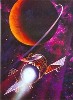 Котлов Артём 10 классСитуация № 1Однажды холодным октябрьским вечером почтенный гражданин возвращался домой с работы. Хотя уже стемнело, улицы были полны ярких огней и людей в карнавальных костюмах. Ну конечно, сегодня же праздник! Везде маски, конфетти и хлопушки. Вон в небе то ли метеорит сгорел, то ли ведьма в ступе пролетела.	Гражданин совсем уже собрался приступить к ужину, как в дверь позвонили. На пороге стоял худощавый юноша. "Здравствуйте. Я марсианин," -  сказал он...Гражданин, сперва принявший юношу за сумасшедшего, уже был готов прогнать его. Но явственно в глубине себя ощутил, что стоит ему отправить прибывшего странника за порог дома, он сразу же столкнётся с одиночеством, которое его преследует долгими вечерами. Поэтому Гражданин жестом руки показал юному пришельцу на стул, который стоял напротив него. Гость не сразу понял предложение и на пару секунд замешкался, но когда к нему пришло озарение, сразу присел.- И какими путями вас, дорогой марсианин, занесло в мою скромную обитель? - спросил с иронией в голосе Гражданин.- Ах… Сложно объяснить. - скромно произнес юноша — Я в первый раз на этой планете. Вообще марсиане часто бывают здесь. Это своего рода вид туризма. Принимая ваш облик, мы гуляем и наблюдаем за всем, что творится на этой планете. Я давно хотел посетить её. Меня, конечно, отговаривали… Говорили, что Земля — это место глупых и непонятных существ, именующих себя людьми. Но мне казалось, что все… Ну марсиане… не так чутки, как я. Что стоит найти к людям подход, открыть для них новые истины, и всё заиграет новыми красками. Они прозреют. Но… Я столкнулся с непониманием. Меня начали считать за сумасшедшего. И я уже был готов улететь. Сегодня. Но тогда для меня поездка на Землю прошла впустую. И я начал выискивать хотя бы последний шанс, чтобы найти в людях что-то, чтобы хоть одному человеку рассказать то, о чем я знаю. И я увидел вас. В вас есть что-то инородное. Вы как будто вне этих существ. Отчужденны. Вы случайно не марсианин?- Увы! Я здесь с самого рождения. Но вы правы. Я отчужден от общества и порой не понимаю людей и их поступков. Да я и себя как человека порой не понимаю.- Так может ты не с этой планеты? Твои родители не были пришельцами?- Откуда же я знаю? Я рано лишился их. Какое-то время я воспитывался бабушкой и дедушкой. Но продлилось это не долго. После их смерти меня отправили в детдом. Я старался ни с кем там не общаться, ибо мне чуждо было их аморальное поведение. Я находил друзей в книгах. Но, как ты понимаешь, книги могут предоставить эфемерных и выдуманных приятелей.- А что ты читал?- Сначала романы и рассказы о подростках, которые были в обществе не такими как все. В персонажах этих книг я находил что-то близкое мне по духу.  Потом меня начали интересовать подобные реально жившие личности. Я начал читать философские книги, дневники и биографию интересных мне людей. И с одной стороны эти книги делали меня сильным, пытающимся найти свой собственный жизненный путь. А с другой, нашёл ту дорогу жизни, по которой никто кроме меня и ходить не желает.- Мы с тобой чем-то похожи. Я на своей планете тоже своего рода изгой. Над моим желанием принести истину существам других планет многие смеются, говоря, что нет смысла вторгаться в жизнь не таких как мы. Каждая планеты должна пройти свои индивидуальные процессы эволюции. А мне это кажется неправильным и эгоистичным.- Увы но это так. Я тоже пытался изменить жизни некоторых людей. Привести их к разумным мыслям. Но понял что это не правильно. И тоже эгоистично. Все мы проходим эту жизнь через пробы и ошибки в конце приходя к какой-то определенной мысли. Или не приходя. В любом случае это бесполезно.- Вот! Ты тоже в это не веришь. Я думал ты не такой как остальные. А ты…- Ну ладно. Раскрой те истины которые ты стремишься передать. Может быть я изменю своё мнение.Через несколько минут из дома вышел Гражданин. По его походке и взгляду можно было заметить, что внутри себя он хранит какую-то мысль. Еще не обдуманную и не до конца понятую. Карнавал на улице кончился и все огни погасли. Лишь звездное небо освящало путь. Дорогу, которая была до этого неизвестна Гражданину, и которую он не замечал. И он направился по этой дороге, сам не зная, куда она его приведёт.Перед уходом Гражданин решил обернуться, с желанием последний раз осмотреть свою одинокую квартиру, которую он покинет навсегда. Лампа, стоящая у него на столе, практически догорала. Ужин, к которому он так и не притронулся, почти остыл. А стул, на котором сидел марсианин, был пуст.«Ушёл», — произнёс гражданин и отправился в путь. А на небе замерцала новая звезда.